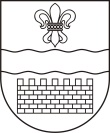 DAUGAVPILS PILSĒTAS DOMEDAUGAVPILS VALSTS ĢIMNĀZIJAReģ. Nr. 2719902518, Cietokšņa ielā 33, Daugavpilī, LV-5401, tālr.26481883e-pasts: dvg@daugrc.edu.lv, mājas lapa: www.daugrc.edu.lv Daugavpilī11.06.2021.Pamatojoties uz Daugavpils Valsts ģimnāzijas uzņemšanas komisijas 2021.gada 11.jūnija lēmumu Nr.9.:1. Ģimnāzijas vispārējās pamatizglītības 2.posma programmas 7.klasē tiek uzņemti šādi skolēni:2. Ģimnāzijas vispārējās pamatizglītības 2.posma programmas 8.klasē tiek uzņemti šādi skolēni: DVG2021.33.3. Ģimnāzijas vispārējās pamatizglītības 2.posma programmas 9.klasē tiek uzņemti šādi skolēni: DVG2021.54DVG2021.52DVG2021.51DVG2021.50DVG2021.49DVG2021.48DVG2021.47DVG2021.46DVG2021.45DVG2021.44DVG2021.43DVG2021.42DVG2021.41DVG2021.40DVG2021.39DVG2021.38DVG2021.37DVG2021.36DVG2021.35DVG2021.34DVG2021.32DVG2021.31DVG2021.30DVG2021.29DVG2021.28DVG2021.27DVG2021.26DVG2021.25DVG2021.24DVG2021.23DVG2021.22DVG2021.21DVG2021.19DVG2021.18DVG2021.17DVG2021.16DVG2021.14DVG2021.13DVG2021.12DVG2021.11DVG2021.10DVG2021.9DVG2021.8DVG2021.7DVG2021.6DVG2021.5DVG2021.4DVG2021.3DVG2021.2DVG2021.1DVG2021.53DVG2021.55